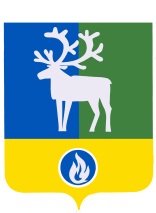 БЕЛОЯРСКИЙ РАЙОНХАНТЫ-МАНСИЙСКИЙ АВТОНОМНЫЙ ОКРУГ - ЮГРААДМИНИСТРАЦИЯ  БЕЛОЯРСКОГО РАЙОНАПРОЕКТПОСТАНОВЛЕНИЕот «___»__________2024 года                                                                                         № _____О внесении изменения в приложение к постановлению администрации Белоярского района  от 4 декабря 2017 года № 1152П о с т а н о в л я ю:1. Внести в приложение «Административный регламент предоставления муниципальной услуги «Согласование проектной документации на проведение работ по сохранению объектов культурного наследия местного (муниципального) значения, расположенных на территории Белоярского района» к постановлению администрации Белоярского района от 4 декабря 2017 года № 1152 «Об утверждении административного регламента предоставления муниципальной услуги «Согласование проектной документации на проведение работ по сохранению объектов культурного наследия местного (муниципального) значения, расположенных на территории Белоярского района» изменение, изложив подпункт 1.3.1 пункта 1.3 раздела «1. Общие положения» в следующей редакции: «1.3.1. Местонахождение Комитета: Российская Федерация, Тюменская область, Ханты-Мансийский автономный округ - Югра, г. Белоярский, ул. Центральная, д. 9, 2 этаж.Почтовый адрес: 628162, Тюменская область, Ханты-Мансийский автономный округ - Югра, г. Белоярский, ул. Центральная, д. 9, Комитет по культуре администрации Белоярского района.График (режим) работы Комитета:- понедельник с 09.00 до 18.00, вторник - пятница с 09.00 до 17.00;- перерыв на обед с 13.00 до 14.00;- выходные дни - суббота, воскресенье.Телефон для справок и консультаций: 8 (34670) 2-11-60.Адрес электронной почты Комитета: AksenovaTN@admbel.ru.».2. Опубликовать настоящее постановление в газете «Белоярские вести. Официальный выпуск».3. Настоящее постановление вступает в силу после его официального опубликования.4. Контроль за выполнением постановления возложить на заместителя главы по социальным вопросам Белоярского района Сокол Н.В.  Глава Белоярского района                                                                                     С.П. Маненков